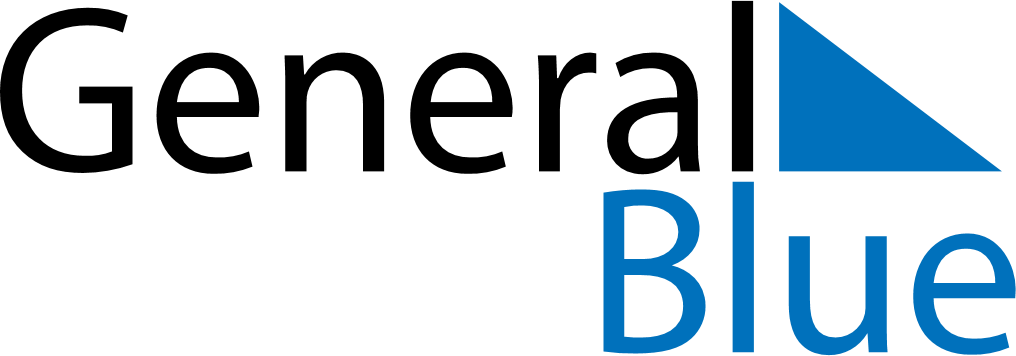 March 2019March 2019March 2019United StatesUnited StatesMONTUEWEDTHUFRISATSUN1234567891011121314151617St. Patrick’s Day1819202122232425262728293031